桃園市立大有國民中學111學年度第一學期第三次評量試卷（   ）上完公民課後，派大星想整理出班會中的重要角色與他們的工作如下表所示。請問表格中未填完的空格應填入那些角色呢？(A)甲：導師 乙：主席 丙：司儀 丁：紀錄(B)甲：導師 乙：主席 丙：紀錄 丁：司儀(C)甲：主席 乙：導師 丙：司儀 丁：紀錄(D)甲：主席 乙：導師 丙：紀錄 丁：司儀（   ）依據教育部頒布的「輔導與管教學生辦法注意事項」，通常老師不能搜查學生身體與私人物品，除非發現特定學生涉嫌犯罪或攜帶法定違禁品，或為了避免緊急危害等特殊情況才能進行搜查。請問對於此種管教行為的約束，最主要是基於哪個理由？ (A)保障學生隱私方面的權利 (B)保障校園的秩序與安全 (C)因為法律並無相關規定 (D)為了減少親師間的衝突（   ）秀林部落的古名稱來自部落過去山田焚墾的傳統，以及秋冬狩獵的生活方式，請問以下敘述與其無關？(A)原住民獨特的文化成為優勢文化 (B)顯示出部落與原住民族文化的連結 (C)每個族群都有不同的歷史與文化 (D)原住民的生產與大自然和諧共存（   ）開會過程中，阿郁同學突然對跳蚤市場有不錯的點子，想跟全班同學討論，請問她應該在何時提出會比較妥當？ (A)報告事項(B)討論事項(C)臨時動議(D)散會之後（   ）阿郁和家人參加旅遊，聽導遊介紹阿里山鄒族人的庫巴制度，便隨手記錄下來，以下是她的筆記。請問：內容顯示出部落對原住民族有何種重要性？ (A)凝聚族人的向心力(B)取代政府法治的規範(C)防止族人過度漢化(D)隔絕外界的侵擾。（   ）附圖為校園性騷擾事件處裡的流程簡圖，圖中「甲」是指哪一單位？(A)學生申訴評議委員會 (B)性騷擾防治委員會 (C)性別平等教育委員會 (D)學生獎懲委員會（   ）花蓮縣豐濱國小轉型為全國第一所體制內的阿美族實驗學校，課程上整合成民族實驗教育，包含代表阿美族文化的「Cilangasan」與代表在地精神的「Fakong」兩大課程，下有「千年神話」、「百藝貓公」、「Cilangasan聖山」及「ilisin豐年祭」四大主題，按月教學，並延伸出故事節、酒釀節、聖山節及豐收節等四大課程節慶。此一轉型與下列哪一項措施可達到共同的目標？ (A)藉由民族運動爭取傳統領域的權益(B)推動特色產業吸引部落青年回流(C)召開會議行使資源使用的同意權(D)明定法律保存原住民族傳統語言 （   ）多數決是民主社會中最常採用的表決方式，但是並不是所有事情都能夠用多數決的方式來決定，某些事情也不會因為表決結果而有所改變。請問下列哪項議案可以用多數決來表決？ (A)月亮須是初一滿月十五新月 (B)穿越校門口斑馬線不用看紅綠燈 (C)體重過重的同學不可以吃午餐 (D)學校的舊課桌椅更新。（   ）為保護野生動物、維護物種多樣性與自然生態之平衡，我國立法機關對於野生動物的保護做出規範。但原住民基於傳統祭祀慶典，經主管機關同意後，可獵捕、宰殺野生動物。上述特別許可原住民族行為的規定，其理由最可能是下列何者？ (A)尊重不同族群的文化 (B)維持自然生態的平衡 (C)保障原住民的環境權 (D)確保生物種類的多樣（   ）承上題，然而2013年時布農族獵人因高齡的母親想吃野味而上山獵取山羊與山羌，則被法官其行為認定不符合傳統文化予以判刑。判決一出外界認為法官為考量原住民族文化的獨特性，因此產生適用法則不當的異議。請問此事件凸顯的爭議為何？ (A)原住民傳統文化的斷層問題 (B)打獵文化不利於經濟發展 (C)原住民族文化與法律的衝突 (D)原住民部落人口老化嚴重（   ）達悟族儘管來受到外來文化影響，行政、教育上普遍採用國曆，但在歲時祭儀的施行上，族人還是習慣遵守傳統的曆法，以及遵從部落內長老的指示。如飛魚季時由傳統捕魚文化所發展出來的漁團組織搭乘大船，一起出海捕魚，祭儀當天清晨天未亮時，部落裡所有的男子都要到海邊參與儀式，先由部落裡最年長的耆老講話訓勉，然後為首的祭主再起身講話，解說飛魚季期間的禁忌，接著為首的大船船長宣布召喚飛魚，祈願飛魚豐收，海上作業平安。從上文可看出達悟族的生活風貌為何？(A)在政府有計畫的保留下才有機會看到此傳統文化(B)傳統信仰受外來文化影響已全然改變(C)漁團組織決定著部落中重要祭儀(D)飛魚季作為生產模式隨時代更新 （   ）請問老師在班會進行時應扮演哪一個角色？ (A)可提示會議規則 (B)在臨時動議後馬上講評 (C)可以發表自己對議案的意見(D)可以加入提案的表決（   ）羅馨表示，父親羅善負責掌管部落大小事，與里長的行政工作意義不同，是部落族人很重要的心靈寄託，需非常熟悉部落各式祭儀流程，更經常帶外地旅遊團認識部落，就連三地門部落都常找父親去主持活動，是非常活躍的人物及榜樣。請問羅馨的父親應為何種職位？ (A)當地里長 (B)本市議員 (C)部落領袖 (D)社區幹事（   ）大有國中舉辦自治市長選舉，有七組候選人參加，選舉規則如下：「只要有得票數超過其他候選人即當選」。結果得票數第二高的候選人以落差不到十票落敗，支持者欲以差距太小為由要求最高票者與次高票者舉辦二次投票。請問次高票的候選人要求二次投票的提議是否合理？ (A)合理，因為差距太小代表雙方實力相當應重選 (B)不合理，因選舉規則已含有當選的規則 (C)合理，第一輪太多候選人結果不準應舉行二次投票 (D)不合理，因規則訂了就永遠不能再改變。（   ）下圖為台北市立圖書館系列講座的資訊，從圖中內容判斷圖書館規劃系列講座的用意為何？ (A)發展部落經濟推動觀光 (B)建構安全的部落環境 (C)使原住民更加了解漢文化 (D)增加國人接觸多元文化的機會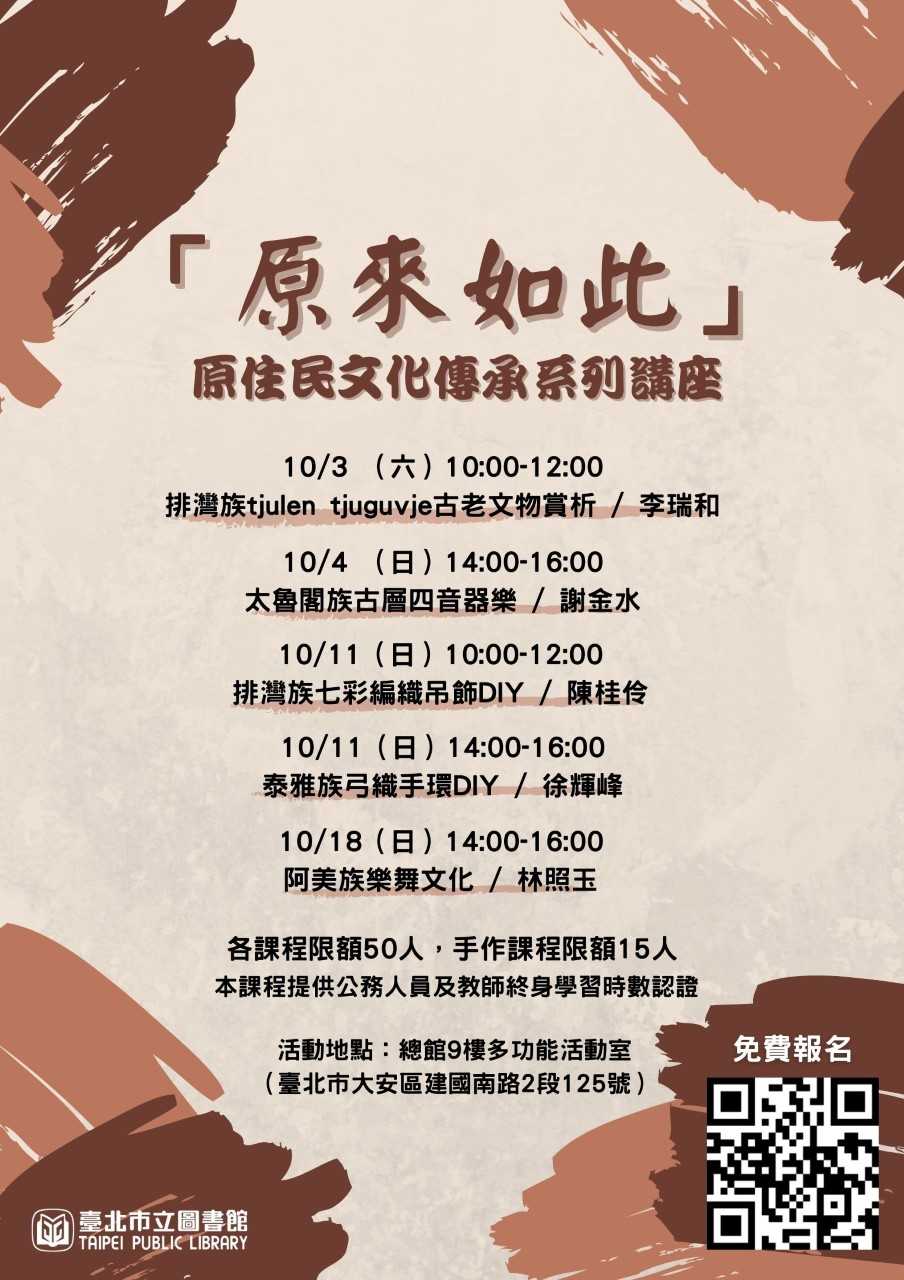 （   ）中國在嚴格的清零政策下，多地學生長時間都只能透過遠距教學。但近期有教師家屬揭露，網路出現所謂的「網課爆破手」學生提供課程連結給爆破手，爆破手則惡意入侵網課對老師罵髒話或干擾。有一名河南女老師，更疑似因此被氣到猝死。請問關於上述新聞事件以下敘述何者錯誤？ (A)學生受權利保護，因此可以做任何喜歡的事情 (B)「網路爆破」也屬於一種網路霸凌 (C)此舉侵犯了課程師生的受教權 (D)良好的學習環境需要大家共同遵守規範（   ）以下是一則關於原住民部落的新聞報導，此正顯示出這群族人在面對部落危機時所採取的策略為何？(A)爭取政府修法保障權益(B)積極進行部落重建(C)設置專責機關負責原住民自治(D)與政府合作保留傳統文化。（   ）學生來到學校不只發展潛能與學習知識，擁有良好的人際關係也是愉快學習的基礎。但老師發現彬彬最近經常缺席，經導師聯繫晤談後，發現因為彬彬反應較慢同學常藉此嘲弄他，所以彬彬越來越害怕上課，常常裝病請求父母為他請假。請問如果你是導師，下列何種處理方式最為恰當？ (A)請同學們要讓著彬彬，體諒彬彬的心情 (B)在彬彬面前教訓那些嘲弄他的同學，並記他們警告 (C)要求幹部先和彬彬做朋友，觀察同學是否還會嘲弄他 (D)設計讓學生提升同理心的活動，協助彬彬學習處理人際互動的方法（   ）今夏時桃園市政府農業局曾舉辦「2022水蜜桃推廣記者會」，時任市長鄭文燦親身為水蜜桃促銷，強調口感芳香令人難忘，送禮自用兩相宜。除了開放線上訂購，也在市府府前廣場、愛買商場桃園店、遠東百貨桃園店等地舉辦實體展售活動，歡迎消費者踴躍支持。請問上述新聞凸顯了下列何種議題？ (A)推動健康養生的部落生活 (B)重振原住民族的歲時祭儀 (C)原住民族的經濟發展 (D)法律與原住民族文化牴觸（   ）「校園民主、學生自治」是今日校園的新思維，但學生自治並不是毫無限制的。下列有關學生自治應秉持的原則，哪項敘述正確？(A)校園中每件事都屬學生自治的範疇(B)學生自治可以涉及學校的行政工作(C)民主是最高價值，學生自治可以不受校規約束(D)學生自治應在不違反校規及法律的前提下進行（   ）魯凱族的好茶村，曾因瑪家水庫的興建導致該部落將永遠被水庫吞噬，因此反瑪家水庫的請願運動者台邦‧撒沙勒帶領族人到屏東縣政府以唱歌跳舞的和平方式表達反對決心，最後政府在輿論壓力、族人團結與民間團體努力下，放棄興建瑪家水庫的計畫。請問上述成功案例如何展現出原住民族的因應作法？ (A)要求設立專責機構處理原住民族權益 (B)接受政府規畫與輔導以保存傳統文化(C)依據法律規定恢復成傳統的生活方式(D)從事社會運動訴求集體權方面的維護 （   ）透過協商、討論、投票等方式非暴力的民主程序，決定校園中的公共事務，這種方式具有下列哪些優點？(甲)可以滿足所有人的需求；(乙)效率最高；(丙)可以讓多數人接受；(丁)可以包容各種不同意見。(A)甲乙(B)丙丁(C)甲丙丁(D)乙丙丁（   ）美國的小學中，許多孩子在後疫情時代重返校園，然而在三年級課堂上，還有多人必須補課，教師們發現長期透過線上教學的學生閱讀水準遠遠落後。因為與實體上課的學生相比，事實上損失了一半學年的學習時間。為解決此問題，學校已決定延長學習時間，每日增加半小時以補足疫情期間學習不足的問題，縮小學生之間的差距；更有研究表明，到三年級閱讀不達標的孩子，未來更有可能陷入學習困境，甚至輟學。請問學校的作法是為了要顧及學生的何項權利？ (A)受教育權 (B)人格發展權 (C)身體自主權 (D)財產權（   ）歲時祭儀，表現出原住民族如何依照四季的運行而配合農漁業自然生活，並與自然環境的和諧互動。原住民族的傳統生活多半採取農耕或漁獵，他們多半相信歲時祭儀的順利，表示部落會受到祖靈的庇佑。因而，大部分的歲時祭儀非常受到族人重視及高度的參與。請問：關於原住民族部落的歲時祭儀，下列敘述何者正確？(A)原住民族歲時祭儀無法放假(B)原住民族群的歲時祭儀都是相同的(C)歲時祭儀表現出部落的信仰與傳統禁忌 (D)部落的公共事務在歲時祭儀中獲得討論的機會與作成決定（   ）大有國中七年十四班同學針對班遊的事宜，依序提出甲、乙、丙三案，提案經附署後，主席宣布開始進行表決。此時，傑哥說：「主席，我有意見，現在還不能表決！」上述傑哥提出異議的理由應為何？(A) 須先請導師表達對這件事的意見(B)提案應經充分討論後，才能表決(C)傑哥用反對態度否決提案的內容(D) 這個動議案不屬於學生自治範圍 （   ）部落一旦遷出原本的生活空間，將出現文化失根的現象。由此可知，部落與何者具有高度連結難以分割？ (A)學校 (B)都市 (C)土地 (D)社區（   ）「一個會議的關鍵是在主席，不管與會人員如何，只要主席不懂如何開會，這個會議就注定會失敗。」下列有關文中角色的說明，何者正確？(A)詳實記錄會議中所討論的內容(B)負責朗讀及宣達會議程序(C)給予與會的成員討論建議，並協助會議的進行(D)主持會議，賦予參與人員發言地位 （   ）「颱風來時，排灣族部落的年輕人會組成防災救災的隊伍，全天候巡視部落，只要哪一家有災害發生，就前往搶救，以免釀成不可收拾的崩塌。這時各戶人家除了防災以外，也多會在家中煮一些食物供外面救災的年輕人使用，大家一起各盡所能地在防災救災，而不會自掃門前雪。」上列短文為排灣族社會生活的一部分，從內容中得知，其最主要蘊含的意義為何者？(A)部落文化的傳承保存(B)部落族人的互助扶持(C)基督信仰的傳統儀式(D)共耕共享的經濟制度（   ）小新跟風間是好朋友，但小新常常在未經風間同意的情況之下，便偷看風間的日記並大肆宣傳風間喜歡偶像可愛p的秘密，讓風間感到很不自在。請問小新的舉動可能侵犯風間的何種權利？ (A)財產權 (B)人格發展權 (C)身體自主權 (D)學習權（   ）附圖是妮妮在報紙上看到的廣告，但主管機關不小心被髒污遮蔽了。請問根據內容判斷該則廣告最有可能是中央哪個行政機關所刊登？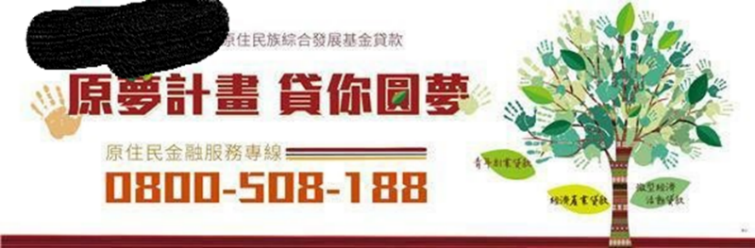 (A)中華民國中央銀行(B)金融監督管理委員會(C)行政院經濟部(D)原住民族委員會請閱讀以下文章，請回答問題：（   ）請問彬彬前後兩次提出的問題依序是？ (A)秩序問題；秩序問題 (B)權宜問題；權宜問題 (C)權宜問題；秩序問題 (D)秩序問題；權宜問題（   ）對於彬彬舉手提出關於會議進行的問題，正確的處理程序應該為下列何者？(A)由導師裁決(B)由主席直接裁決(C)附議後再由同學表決(D)附議後再由老師裁決（   ）根據會議規範，表決的順序應該是？(A)由第一案先表決(B)由第二案先表決(C)由老師裁決表決順序(D)由主席裁決表決順序 （   ）表決的結果，應該如何處理？(A)抽籤決定(B)由主席決定是否加入表決(C)重新再表決一次 (D)由老師決定是否加入表決（   ）「Ita Thao 伊達邵」部落族人所舉辦的播種祭，所傳達的理念不包含下列何者？(A)凝聚族人的向心力(B)塑造族人的身分認同 (C)傳承族人的傳統文化(D)參與集會保護部落權益（   ）「Ita Thao 伊達邵」的邵族人雖然經歷嚴重震災，但部落青年反而更努力維繫傳統文化。請問：部落青年的作法符合下列何者？(A)傳承自我文化(B)重視文化交流(C)回歸主流文化(D)尊重外來文化（   ）請問從文中畫線的部分可看出原住民文化的何種特色？(A)彼此照顧的互助精神(B)部落與土地的連結(C)以部落為單位的分配概念(D)原住民族自治的理念（   ）從文中判斷1980年時邵族人面臨到了什麼挑戰？ (A)傳統文化的斷層(B)傳統領域的保護(C)部落經濟的停滯(D)文化與法律的衝突（   ）從文中可知當原住民族意識到傳統文化面臨危機時，可透過下列何項方式維護其權益實現理念？(A)公民參與(B)拜神祈求(C)發展經濟(D)暴力抗爭（   ）有關文中關於災後的重要記事之分析，下列敘述何者正確？　(A)此為社會運動下爭取自身權益的實例　(B)此舉將可解決部落面臨人口老化問題　(C)鼓勵原住民族藉由部落會議進行自治　(D)將衝擊到原住民族傳統文化上的保存。年 級七考 試科 目公民公民公民命 題範 圍L5~L6作 答時 間45分班 級姓 名座 號分 數